ひろしま保育・介護人財サポート事業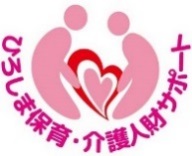 退　会　・　異　動　届令和　　年　　月　　日公益財団法人広島市文化財団　御中所在地					法人名					代表者					次のとおり、ひろしま保育・介護人財サポート事業を退会します。退会届　	太わくの中だけをご記入ください。次の者について異動がありましたので、退会の手続きをしてください。異動届　	太わくの中だけをご記入ください。ひろしま保育・介護人財サポート事業会　員　証　紛　失　届退会・異動届を提出するにあたり、次の者は会員証を紛失して返却できませんので、お届けします。法人番号退会事由発生日令和　　年　　月　　日*退会日令和　　年　　月　　日令和　　年　　月　　日令和　　年　　月　　日令和　　年　　月　　日令和　　年　　月　　日＊受付日令和　　年　　月　　日退 会 事 由（該当に○）廃業 　　　　　任意 　　　　　移転 　　　　　その他 廃業 　　　　　任意 　　　　　移転 　　　　　その他 廃業 　　　　　任意 　　　　　移転 　　　　　その他 廃業 　　　　　任意 　　　　　移転 　　　　　その他 廃業 　　　　　任意 　　　　　移転 　　　　　その他 廃業 　　　　　任意 　　　　　移転 　　　　　その他 廃業 　　　　　任意 　　　　　移転 　　　　　その他 会員証の返却（該当に○）1．退会者全員返却　　　　　　　2．退会者　　人中、　　人紛失注）2．へ○をした場合、裏面の「会員証紛失届」にもご記入ください。1．退会者全員返却　　　　　　　2．退会者　　人中、　　人紛失注）2．へ○をした場合、裏面の「会員証紛失届」にもご記入ください。1．退会者全員返却　　　　　　　2．退会者　　人中、　　人紛失注）2．へ○をした場合、裏面の「会員証紛失届」にもご記入ください。1．退会者全員返却　　　　　　　2．退会者　　人中、　　人紛失注）2．へ○をした場合、裏面の「会員証紛失届」にもご記入ください。1．退会者全員返却　　　　　　　2．退会者　　人中、　　人紛失注）2．へ○をした場合、裏面の「会員証紛失届」にもご記入ください。1．退会者全員返却　　　　　　　2．退会者　　人中、　　人紛失注）2．へ○をした場合、裏面の「会員証紛失届」にもご記入ください。1．退会者全員返却　　　　　　　2．退会者　　人中、　　人紛失注）2．へ○をした場合、裏面の「会員証紛失届」にもご記入ください。法人番号法人番号法人番号法人番号NO会員番号会員番号会員番号会員番号会員番号会員番号退会者氏名退会者氏名退会者氏名退会者氏名退会事由発生日退会事由発生日退会事由発生日*退会日*受付日退会事由（該当に○）退会事由（該当に○）1令和　年　月　日令和　年　月　日令和　年　月　日令和　年　月　日令和　年　月　日退職 死亡 任意 その他退職 死亡 任意 その他2令和　年　月　日令和　年　月　日令和　年　月　日令和　年　月　日令和　年　月　日退職 死亡 任意 その他退職 死亡 任意 その他3令和　年　月　日令和　年　月　日令和　年　月　日令和　年　月　日令和　年　月　日退職 死亡 任意 その他退職 死亡 任意 その他4令和　年　月　日令和　年　月　日令和　年　月　日令和　年　月　日令和　年　月　日退職 死亡 任意 その他退職 死亡 任意 その他5令和　年　月　日令和　年　月　日令和　年　月　日令和　年　月　日令和　年　月　日退職 死亡 任意 その他退職 死亡 任意 その他会員証の返却（該当に○）会員証の返却（該当に○）会員証の返却（該当に○）会員証の返却（該当に○）会員証の返却（該当に○）会員証の返却（該当に○）1．退会者全員返却　　　　　　　2．退会者　　人中、　　人紛失注）2．へ○をした場合、裏面の「会員証紛失届」にもご記入ください。1．退会者全員返却　　　　　　　2．退会者　　人中、　　人紛失注）2．へ○をした場合、裏面の「会員証紛失届」にもご記入ください。1．退会者全員返却　　　　　　　2．退会者　　人中、　　人紛失注）2．へ○をした場合、裏面の「会員証紛失届」にもご記入ください。1．退会者全員返却　　　　　　　2．退会者　　人中、　　人紛失注）2．へ○をした場合、裏面の「会員証紛失届」にもご記入ください。1．退会者全員返却　　　　　　　2．退会者　　人中、　　人紛失注）2．へ○をした場合、裏面の「会員証紛失届」にもご記入ください。1．退会者全員返却　　　　　　　2．退会者　　人中、　　人紛失注）2．へ○をした場合、裏面の「会員証紛失届」にもご記入ください。1．退会者全員返却　　　　　　　2．退会者　　人中、　　人紛失注）2．へ○をした場合、裏面の「会員証紛失届」にもご記入ください。1．退会者全員返却　　　　　　　2．退会者　　人中、　　人紛失注）2．へ○をした場合、裏面の「会員証紛失届」にもご記入ください。1．退会者全員返却　　　　　　　2．退会者　　人中、　　人紛失注）2．へ○をした場合、裏面の「会員証紛失届」にもご記入ください。1．退会者全員返却　　　　　　　2．退会者　　人中、　　人紛失注）2．へ○をした場合、裏面の「会員証紛失届」にもご記入ください。1．退会者全員返却　　　　　　　2．退会者　　人中、　　人紛失注）2．へ○をした場合、裏面の「会員証紛失届」にもご記入ください。1．退会者全員返却　　　　　　　2．退会者　　人中、　　人紛失注）2．へ○をした場合、裏面の「会員証紛失届」にもご記入ください。会員証審査入力照合法人番号NO会員番号会員番号会員番号会員番号紛失者氏名備　　考12345678910